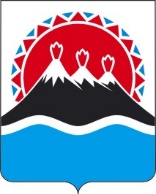 МИНИСТЕРСТВО ЭКОНОМИЧЕСКОГО РАЗВИТИЯКАМЧАТСКОГО КРАЯПРИКАЗг. Петропавловск-КамчатскийВ соответствии с пунктами 12, 19 статьи 19 Федерального закона от 22.11.1995 № 171-ФЗ «О государственном регулировании производства и оборота этилового спирта, алкогольной и спиртосодержащей продукции и об ограничении потребления (распития) алкогольной продукции», положением о Министерстве экономического развития Камчатского края, утвержденным постановлением Правительства Камчатского края  от  27.12.2012 № 590-П, на основании заявления от 14.06.2022 о переоформлении лицензии, представленного обществом с ограниченной ответственностью «Александра» (ООО «Александра»), ИНН 4105029773, КПП 410501001, ОГРН 106414002749, место нахождения: Камчатский край, Елизовский р-он, г. Елизово, ул. Механизации, д. 1/А, в связи с включением в лицензию нового обособленного подразделения и изменением адреса электронной почтыПРИКАЗЫВАЮ:Переоформить лицензию с регистрационным номером 41РПА0000733 на розничную продажу алкогольной продукции ООО «Александра» с 07 июля 2022 года путем внесения в государственный сводный реестр выданных лицензий записи о переоформлении лицензии с сохранением при этом указанного в лицензии срока ее действия (с 22.04.2016 по 06.07.2024).Прекратить с 07 июля 2022 года действие бланка 41 № 00001241 от 07.07.2021, выданного ООО «Александра», на розничную продажу алкогольной продукции.3. Действие настоящего приказа довести до сведения:— УФНС России по Камчатскому краю;— ООО «Александра».4. Контроль за исполнением настоящего приказа возложить на заместителя министра – начальника отдела торговли, лицензирования и контроля алкогольной продукции Бакнину Ольгу Николаевну.Министр                                                                                                       А.С. Гончаров06.07.2022№160-ТО переоформлении лицензии